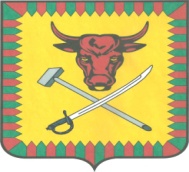 АДМИНИСТРАЦИЯ МУНИЦИПАЛЬНОГО РАЙОНА«ЧИТИНСКИЙ РАЙОН»ПОСТАНОВЛЕНИЕ___ апреля 2022 года										№ 31-НПА г. Чита Об отмене постановления администрации муниципального района «Читинский район» от 07.02.2020 года № 13 «Об утверждении Положения о единой комиссии по осуществлению закупок товаров, работ, услуг для нужд муниципальных заказчиков и заказчиков муниципального района «Читинский район»В связи с заключением соглашения №56 от «11» марта 2022 года между Забайкальским краем и Администрацией муниципального района «Читинский район» Забайкальского края об определении поставщиков (подрядчиков, исполнителей) постанавляю:Отменить постановление администрации муниципального района «Читинский район» от 07.02.2020 года № 13-НПА «Об утверждении Положения о единой комиссии по осуществлению закупок товаров, работ, услуг для нужд муниципальных заказчиков и заказчиков муниципального района «Читинский район».2. Настоящее постановление вступает в силу с момента опубликования.3. Контроль за исполнением настоящего постановления возложить на Власевскую О.С. –начальника отдела правовой и кадровой работы.Глава муниципального района«Читинский район» 								В.Ю.Машуков